Matematyka  >  klasa 8  > Lekcja 4 >  Temat: Figury osiowosymetrycznepodręcznik str. 212 - 215Zapoznaj się z materiałem i sprawdź, czy potrafisz odnaleźć figury mające oś symetrii:http://scholaris.pl/zasob/47183?eid[]=PODST&sid[]=MAT3&bid=0&iid=&query=Figury%2C+kt%C3%B3re+maj%C4%85+o%C5%9B+symetrii&api=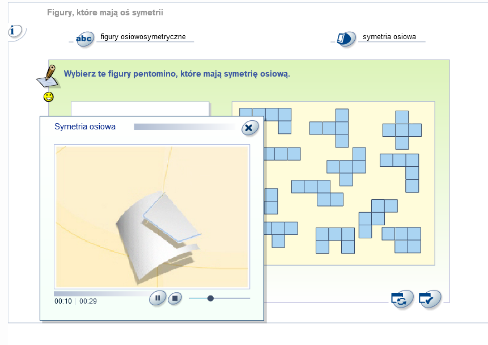 Zaloguj się na platformę epodreczniki.pl i wykonaj ćwiczenia z udostępnionego materiałuhttps://epodreczniki.pl/a/figury-osiowosymetryczne/DEtkZbj66 Pracę możesz zacząć od akapitu: Przykłady figur osiowosymetrycznychĆwiczenie 3, 4, 5, 7 możesz pominąćĆwiczenie 12 – pomiń – nie dotyczy tego tematuĆwiczenie 19 i 20 możesz pominąćWykonaj w zeszycie ćwiczeń zadania z tematu 6.2 str. 84 – 85 (przynajmniej 2, 3, 4 ).